While watching 05:10-07:02While watching 05:10-07:02While watching 05:10-07:02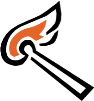 Exercise 1 What kind of household tasks do you have to take care of when living in a house? What kind of special household tasks are mentioned in the scene? Can you find them all?Exercise 1 What kind of household tasks do you have to take care of when living in a house? What kind of special household tasks are mentioned in the scene? Can you find them all?Exercise 1 What kind of household tasks do you have to take care of when living in a house? What kind of special household tasks are mentioned in the scene? Can you find them all?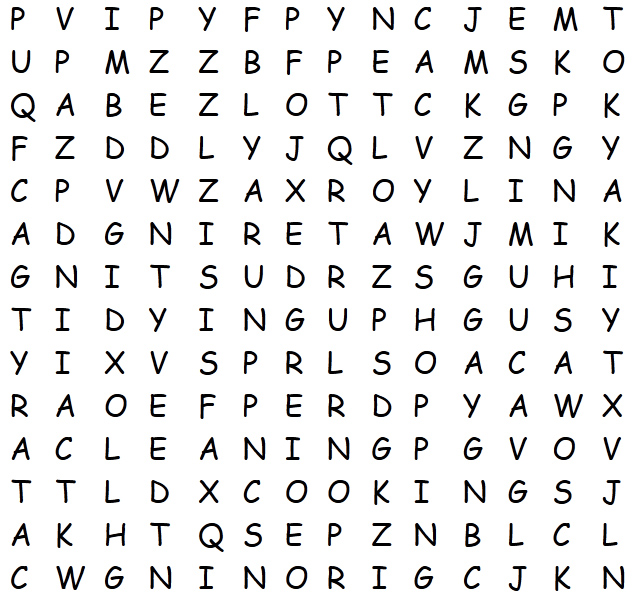 CLEANINGCOOKINGDUSTINGIRONINGSHOPPINGTIDYING UPVACUUMINGWASHINGWATERINGCNAIGLENOOKICGNNSDUTIGNNOIIGRPGNISPHOIPY UDTINGAVCMNIGUCWIHASNGGWAETRIN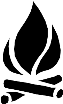 Exercise 2: Watch the scene «strategy meeting» and decide, which of the household tasks Elizabeth, Holly, Hannes and Nino are talking about. Who is responsible for which task?Exercise 2: Watch the scene «strategy meeting» and decide, which of the household tasks Elizabeth, Holly, Hannes and Nino are talking about. Who is responsible for which task?Exercise 2: Watch the scene «strategy meeting» and decide, which of the household tasks Elizabeth, Holly, Hannes and Nino are talking about. Who is responsible for which task?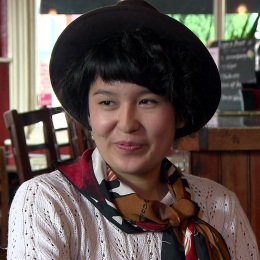 __________________________________________________________________________________________________________________________________________________________________________________________________________________________________________________________________________________________________________________________________________________________________________________________________________________________________________________________________________________________________________________________________________________________________________________________________________________________________________________________________________________________________________________________________________________________________________________________________________________________________________________________________________________________________________________________________________________________________________________________________________________________________________________________________________________________________________________________________________________________________________________________________________________________________________________________________________________________________________________________________________________________________________________________________________________________________________________________________________________________________________________________________________________________________________________________________________________________________________________________________________________________________________________________________________________________________________________________________________________________________________________________________________________________________________________________________________________________________________________________________________________________________________________________________________________________________________________________________________________________________________________________________________________________________________________________________________________________________________________________________________________________________________________________________________________________________________________________________________________________________________________________________________________________________________________________________________________________________________________________________________________________________________________________________________________________________________________________________________________________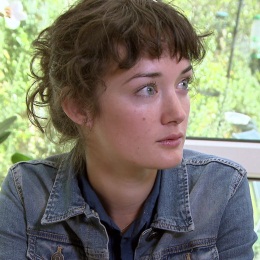 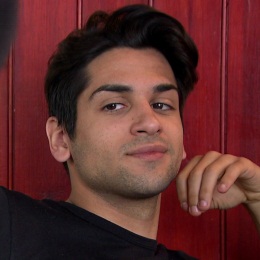 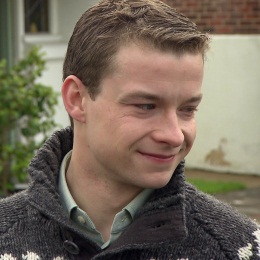 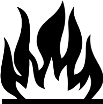 Exercise 3: Do you remember the arguments and excuses the four characters use in order to avoid doing the household tasks?Exercise 3: Do you remember the arguments and excuses the four characters use in order to avoid doing the household tasks?____________________________________________________________________________________________________________________________________________________________________________________________________________________________________________________________________________________________________________________________________________________________________________________________________________________________________________________________________________________________________________________________________________________________________________________________________________________________________________________________________________________________________________________________________________________________________________________________________________________________________________________________________________________________________________________________________________________________________________________________________________________________________________________________________________________________________________________________________________________________________________________________________________________________________________________________________________________________________________________________________________________________________________________________________________________________________________________________________________________________________________________________________________________________________________________________________________________________________________________________________________________________________________________________________________________________________________________________________________________________________________________________________________________________________________________________________________________________________________________________________________________________________________________________________________________________________________________________________________________________________________________________________________________________________________________________________________________________________________________________________________________________________________________________________________________________________________________________________________________________________________________________________________________________________________________________________________________________________________________________________________________________________________________________________________________________________________________________________________________________________________________________________________________________________________________________________________________________________________________________________________________________________________________________________________________________________________________________________________________________________________________________________________________________________________Exercise 4: Explain in your own words the two different meanings of the word «kitty».Exercise 4: Explain in your own words the two different meanings of the word «kitty».________________________________________________________________________________________________________________________________________________________________________________________________________________________________________________________________________________________________________________________________________________________________________________________________________________________________________________________________________________________________________________________________________________________________________________________________________________________________________________________________________________________________________________________________________________________________________________________________________________________________________________________________________________________________________________________________________________________________________________________________________________________